Nationalist Movements in Kenya & NigeriaIn the Circle Maps below, take notes about the nationalist movements (that wanted independence) you are reading about.Nationalist Movements in Kenya & NigeriaIn the Double Bubble Map below, compare Kenya’s nationalist movement and Nigeria’s nationalist movement.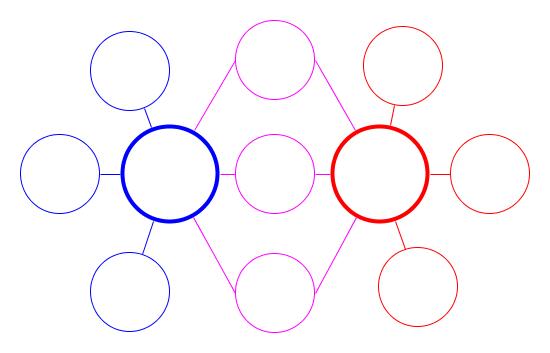 